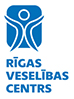 Tehniskā specifikācija Bottom of FormINFORMĀCIJA PAR PRETENDENTU:Pretendenta nosaukums:______________________________________Reģistrācijas Nr.:___________________________________________Adrese:___________________________________________________E-pasts: _________________________________________________Bankas konta Nr.: __________________________________________Banka:____________________________________________________Bankas kods:_______________________________________________Paraksts: 					Vārds, uzvārds: 				Amats: 		_______Nr.Parametra nosaukumsTehnisko parametru robežasPretendenta piedāvājumsNr.Parametra nosaukumsTehnisko parametru robežasPretendenta piedāvājums1Spriegums ieejā110 - 300 Vac2fāze1f3frekvence44 - 66 Hz4ups iekārtas ietilpībane mazāk par 3000VA / 2700W5Spriegums izejā220/230/240 Vac6Izejas viļna veidstīrs sinusoīda vilnis7Ārējais izmērsne lielāks par 195x320x490 mm8Iekārtas svarsne mazāks par 29 kg9Izejas ligzdasne mazāk par 6xIEC C13, 1xIEC C19,  2xCEE 7/3 (Schuko)10Baterijas ietilpība12 Vdc / 9Ah11Baterijas darbības laiks pie 100% noslodzesne mazāks kā 6 min12Baterijas darbības laiks pie 70% noslodzesne mazāks kā 8 min13Baterijas uzlādes laiks līdz 90%ne ilgāks kā 4h14Baterijas tipssvina skābes, bezapkopju15displejā attēlotās funkcijasSpriegums, frekvence, uzlādes līmenis, izejošā strāva, temperatūra16iekārtas pašdiagnostikapaneļa iestatījumi un programmas kontrole, 24 stundu pārbaude.17Aizsardzībapret pārspriegumu, pārkaršanu, īssavienojumu, pilnīgu izlādi, pārlādēšanu.18Iekārtas izdalītais trokšņu līmenisne leiklājks par 50 dBA - 1m attālumā19SavienojamībaRS-232, EPO, USB, comm slot.20Marķjējums, atbilstībaatbilstība CE, IEC EN 62040-321Papildus bateriju bloksiekārtai iespējams pievienot papildus bateriju bloku, ilgākam autonomāas darbības rezīmam.22GarantijaIekārtu garantija ne mazāka par 24 mēn.